Name:_______________________________________     Period:_________________Salads, Dressings and GarnishesWhen possible, purchase greens ______________________________.Garnishes:________________________________________________________Appetizer:Accompaniment:Main Dish:Intermezzo:Dessert: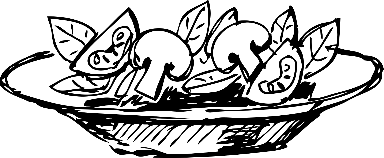 1.2.Match type of dressing withDress greens just beforeStarch salads should be dressed and refrigerated to allow the flavors to _____________ and __________________.Vinaigrette:Mayonnaise Based Dressing:Cooked Dressings: